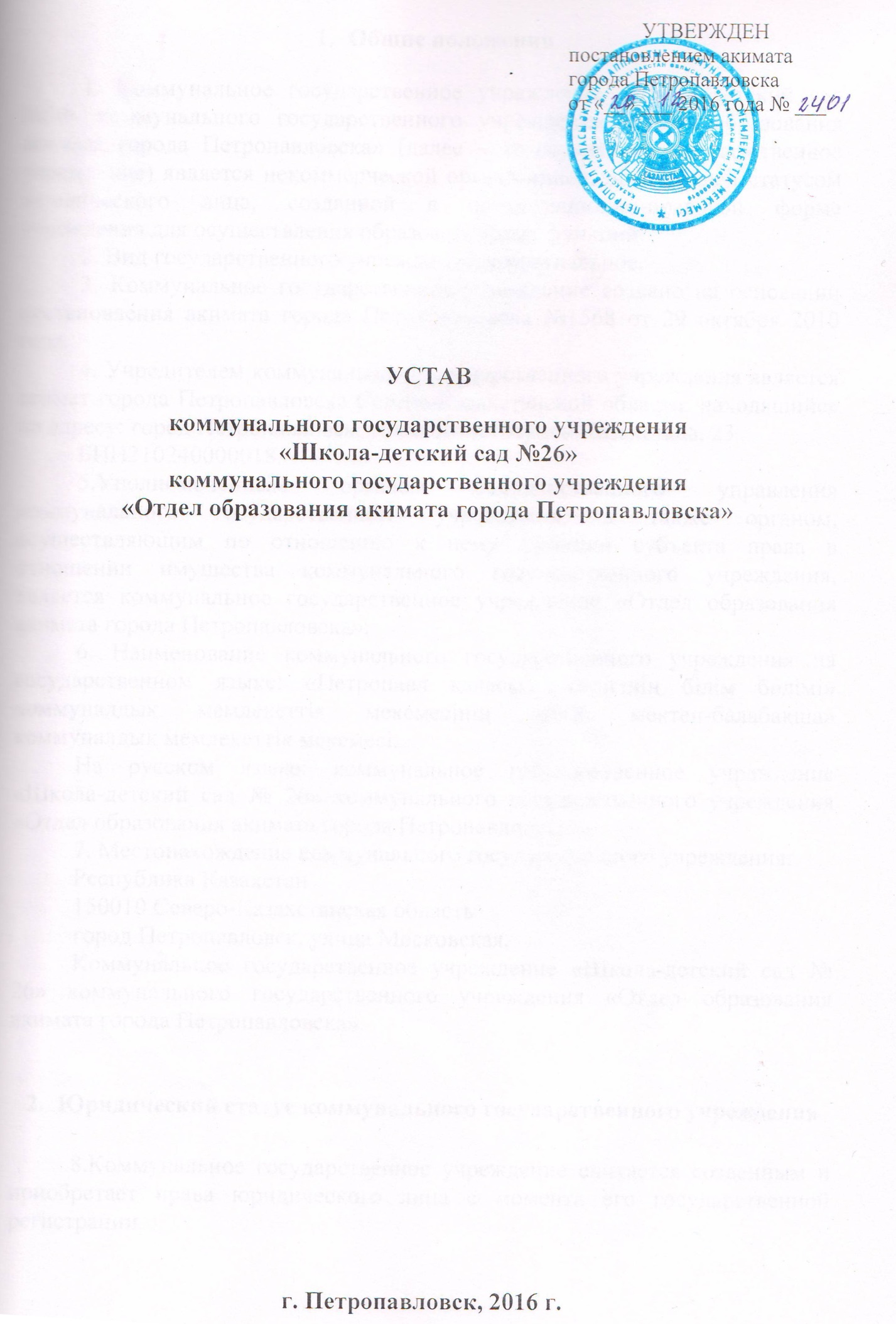 Общие положения1. Коммунальное государственное учреждение «Школа-детский сад №26» коммунального государственного учреждения «Отдел образования акимата города Петропавловска» (далее – коммунальное государственное учреждение) является некоммерческой организацией, обладающей статусом юридического лица, созданной в организационно-правовой форме учреждения для осуществления образовательных функций.2. Вид государственного учреждения: коммунальное.3. Коммунальное государственное учреждение создано на основании постановления акимата города Петропавловска №1568 от 29 октября 2010 года.4. Учредителем коммунального государственного учреждения является акимат города Петропавловска Северо-Казахстанской области, находящийся по адресу: город Петропавловск, улица Конституции Казахстана, 23БИН210240000018.5.Уполномоченным органом государственного управления коммунального государственного учреждения, а также органом, осуществляющим по отношению к нему функции субъекта права в отношении имущества коммунального государственного учреждения, является коммунальное государственное учреждение «Отдел образования акимата города Петропавловска».6. Наименование коммунального государственного учреждения на государственном языке: «Петропавл қаласы әкімдігінің білім бөлімі» коммуналдық мемлекеттік мекемесінің «№26 мектеп-балабақша» коммуналдық мемлекеттік мекемесі.На русском языке: коммунальное государственное учреждение «Школа-детский сад № 26» коммунального государственного учреждения «Отдел образования акимата города Петропавловска».7. Местонахождение коммунального государственного учреждения: Республика Казахстан 150010 Северо-Казахстанская область город Петропавловск, улица Московская, Коммунальное государственное учреждение «Школа-детский сад № 26» коммунального государственного учреждения «Отдел образования акимата города Петропавловска».Юридический статус коммунального государственного учреждения8.Коммунальное государственное учреждение считается созданным и приобретает права юридического лица с момента его государственной регистрации.9. Коммунальное государственное учреждение имеет самостоятельный баланс, счета в банках в соответствии с законодательством Республики Казахстан, бланки, печати с изображением Государственного Герба Республики Казахстан и наименованием государственного учреждения. 10. Коммунальное государственное учреждение не может создавать, а также выступать учредителем (участником) другого юридического лица.11. Коммунальное государственное учреждение отвечает по своим обязательствам находящимся в его распоряжении деньгами. При недостаточности у коммунального государственного учреждения денег субсидиарную ответственность по его обязательствам несет административно-территориальная единица средствами соответствующего бюджета.12. Гражданско-правовые сделки коммунального государственного учреждения вступают в силу после их обязательной регистрации в территориальных подразделениях казначейства Министерства финансов Республики Казахстан.Цели, задачи и предмет деятельности коммунального государственного учреждения13. Целью деятельности коммунального государственного учреждения является создание необходимых условий для получения общего среднего образования, на максимально возможном и качественном уровне в соответствии с индивидуальными возможностями личности.Основным видом деятельности коммунального государственного учреждения являются образовательные услуги.14.Коммунальное государственное учреждение осуществляет выполнение следующих основных задач:1) создание условий для развития функциональной грамотности учащихся через освоение образовательных программ, направленных на формирование и развитие компетентной личности, способной на сознательный выбор профессии или дальнейшего пути обучения;2) обеспечение получения обучающимися базисных основ наук, предусмотренных соответствующим государственным общеобязательным стандартом образования;3) развитие творческих, духовных и физических возможностей личности, формирование прочных основ нравственности и здорового образа жизни;4) воспитание гражданственности и патриотизма, любви к своей Родине - Республике Казахстан, уважения к государственным символам и государственному языку, почитания народных традиций, нетерпимости к любым антиконституционным и антиобщественным проявлениям;5) воспитание личности с активной гражданской позицией, формирование потребностей участвовать в общественно-политической, экономической и культурной жизни республики, осознанного отношения личности к своим правам и обязанностям;6) приобщение к достижениям отечественной и мировой культуры, изучение истории, обычаев и традиций казахского народа и других национальностей, проживающих в Республике Казахстан.7) создание условий для оказания услуг питания.15. Для достижения указанной цели коммунальное государственное учреждение осуществляет следующие виды деятельности:- обучение по учебным планам и программам в сроки и на уровне, отвечающем государственным стандартам;- разработка и издание учебных, методических, консультационных и научных материалов (учебных планов, пособий, конспектов, программ, лекций и т.д.), их реализация;- организация и проведение конференций, семинаров, выставок;- оказание первичной (доврачебной) медико-санитарной помощи.Запрещаются осуществление коммунальным государственным учреждением деятельности, а также совершение сделок, не отвечающих предмету и целям его деятельности, закрепленным в уставе.16. Сделка, совершенная коммунальным государственным учреждением в противоречии с целями деятельности, определенно ограниченными законами Республики Казахстан или учредительными документами, либо с нарушением уставной компетенции руководителя, может быть признана недействительной по иску уполномоченного органа соответствующей отрасли (местного исполнительного органа) или уполномоченного органа по государственному имуществу, либо прокурора.17. Действия руководителя коммунального государственного учреждения, направленные на осуществление государственным учреждением неуставной деятельности, являются нарушением трудовых обязанностей и влекут применение мер дисциплинарной и материальной ответственности.4. Перечень реализуемых образовательных учебных программ18. В своей деятельности коммунальное государственное учреждение имеет право на реализацию следующих образовательных программ:- программы общей дошкольной и предшкольной подготовки;- программы начального, основного и общего среднего образования;- дополнительные программы углубленного изучения отдельных предметов в рамках экспериментальной площадки.19. Новые общеобразовательные программы разрабатываются на основе соответствующих государственных общеобразовательных стандартов образования.Дополнительные образовательные программы реализуются в целях всестороннего удовлетворения общеобразовательных и культурных потребностей учащихся за пределами соответствующих государственных общеобразовательных стандартов.20. В целях апробации новых технологий обучения, внедрения нового содержания образования школа имеет право на реализацию образовательных программ в режиме эксперимента.5. Порядок приема, отчисления и выпуска дошкольников и учащихся5.1. Прием и выпуск воспитанников в детский сад    21. В коммунальное государственное учреждения принимаются дети от трех до шести (семи) лет на основании направления КГУ «Отдел образования акимата города Петропавловска», выписки из истории развития ребенка, справки санитарно-эпидемилогической службы об эпидокружении. 22. Порядок учета заявлений, оформление и выдача направлений для зачислений в дошкольную организацию определяется КГУ «Отдел образования акимата города Петропавловска».23. В дошкольную организацию общеразвивающего типа принимаются дети в возрасте от трех до шести (семи) лет, кроме детей с инфекционными заболеваниями, тяжелыми формами расстройств опорно-двигательного аппарата и умственной отсталости.24. Допускается прием детей с ограниченными возможностями в дошкольную организацию общеразвивающего типа при наличии условий коррекционной работы.25. В детский сад комплектуются  группы по одновозрастному и разновозрастному принципу. 26. Прием детей   на постоянное и временное пребывание ведется в течение года при наличии  свободных мест.27. За ребенком сохраняется место детском саду  в следующих случаях:1) болезни ребенка;2) лечения и оздоровления ребенка в медицинских, санаторно-курортных и иных организациях;3) предоставления одному из родителей трудового отпуска;4) оздоровления ребенка в летний период сроком до двух месяцев.28. В детском саду не допускается взимание  вступительных взносов за прием ребенка, а также оплаты за сохранение места  в случаях длительного отсутствия или пропуска ребенком занятий.29. Отчисление детей из детского сада  производится руководителем по согласованию с Учредителем в случаях:1) несвоевременной ежемесячной оплаты за содержание ребенка;2) пропуска ребенком детского сада более одного месяца без уважительных причин и без предупреждения администрации;3) медицинского заключения о состоянии здоровья ребенка, препятствующего его пребыванию в детском саду. 5.2. Порядок приема и выпуска учащихся30. Прием в коммунальное государственное учреждение осуществляется по заявлению родителей или лиц их заменяющих.31. Зачисление учащихся производится на общих основаниях, согласно Закону «Об образовании» и осуществляется при наличии:1) заявление от родителей (или лиц, заменяющих их);2)копии свидетельства о рождении ребенка;3)справки о состоянии здоровья (медицинский паспорт);4) справки с места жительства или иной документ, подтверждающий место жительства;5) фотографии 3х4 – 2 штуки;32. Перевод дошкольников из группы в группу, из класса в класс в параллели возможен при наличии свободных мест.34. Исключение из коммунального государственного учреждения обучающихся допускается в исключительных случаях по решению органа государственного управления за совершение противоправных действий. 	Основанием для подобного решения являются:- грубое и неоднократное нарушение Устава коммунального государственного учреждения;- пренебрежение принципами физической, моральной, духовной, материальной неприкосновенности личности;- оскорбление чести и достоинства государственного учреждения;- курение, употребление спиртных напитков и наркотических и психотропных средств в коммунальном государственном учреждении.35. Учащиеся, достигшие совершеннолетнего возраста, имеющие неудовлетворительную успеваемость или пропустившие учебные занятия без уважительных причин (5 и более дней), отчисляются из коммунального государственного учреждения решением педагогического совета.36. Переводные экзамены и итоговая аттестация выпускников коммунального государственного учреждения осуществляется в соответствии с «Типовыми правилами текущего контроля успеваемости, промежуточной и итоговой аттестации обучающихся в организациях образования, реализующих общеобразовательные учебные программы начального, основного среднего, общего среднего образования». Выпускникам школы после прохождения ими итоговой аттестации выдается свидетельство или аттестат о среднем образовании.37. Выпускникам коммунального государственного учреждения выдаются аттестаты о среднем образовании установленного образца.6. Порядок организации образовательного процесса38. Учебно-воспитательный процесс осуществляется на государственном и русском языках. Учреждение обеспечивает знание и развитие казахского и русского языков, а также осуществляет обучение иностранным языкам в соответствии с государственными общеобязательными стандартами.39. В зависимости от содержания образовательных учебных программ с учетом потребностей и возможностей личности, создания условий доступности получения образования, обучение осуществляется в очной форме и на дому для детей с ограниченными возможностями.40. Углубленное изучение предметов основано на разнообразии форм и методов обучения, на развитии самостоятельной познавательной деятельности учащихся.41. Основной формой обучения является урок. Количество учащихся в классах коммунального государственного  учреждения не превышает 25 человек.42. Классы делятся на две подгруппы при проведении уроков и лабораторных занятий по профилирующим и специальным предметам, при изучении иностранного, русского и казахского языков, физической культуры, информатики, согласно действующим нормативам, в случае, если количество учащихся превышает 24.43. Организацию воспитательной работы и внеклассной деятельности учащихся и дошкольников в коммунальном государственном учреждении осуществляют классные руководители, в детском саду воспитатели44. Режим занятий – пятидневная рабочая неделя для воспитанников детского сада и учащихся 1-4 классов,  шестидневная неделя для учащихся 5-11 классов, две смены, продолжительность уроков – 45 минут. Продолжительность занятий в детском саду – 15-30 минут45. Недельная учебная нагрузка по каждому классу определяется предельными нормами учебного плана, согласовывается с родителями.46. Продолжительность учебного года, его начало, и завершение определяются уполномоченным органом.47. По завершению учебного года по решению педагогического совета учреждения учащиеся 5-8, 10-х классов проходят летнюю трудовую практику. Количество часов практики утверждается решением педагогического совета.48. Высшим методическим органом коммунального государственного учреждения является педагогический совет, в функции которого входит:- утверждение планов учебно-воспитательной работы и контроль за их выполнением;- разработка и утверждение новых программ и методик;- общее руководство методическими комиссиями, социально-психологической службой;- заседания педагогического совета проводятся не реже одного раза в полугодие.49. Обучение в коммунальном государственном учреждении организовано по ступеням: дошкольной, начальной, основной, старшей.50. Обучение в коммунальном государственном учреждении обеспечивает государственный стандарт образования в объеме средней школы и углубленные знания в зависимости от профиля обучения в объеме общего среднего образования.51. Учебные планы и программы разрабатываются коллективом коммунального государственного учреждения. Право издавать и распространять все документы коммунального государственного учреждения принадлежит исключительно коммунальному государственному учреждению.7. Система текущего контроля знаний, промежуточной и итоговой аттестации обучающихся52. В целях контроля за освоением обучающимися образовательных учебных программ, организация образования осуществляет текущий контроль успеваемости обучающихся и промежуточную аттестацию обучающихся. Коммунальное государственное учреждение самостоятельно в выборе формы, порядка и периодичности проведения текущего контроля успеваемости и промежуточной аттестации обучающихся. 53. Освоение образовательных учебных программ основного и общего среднего образования завершается обязательной итоговой аттестацией обучающихся.8. Права, обязанности и ответственность работников, учащихся и родителей54. Обучающиеся в коммунальном государственном учреждении имеют право на:1) получение качественного образования в соответствии с государственными общеобязательными стандартами образования;2)  обучение в рамках государственных общеобязательных стандартов образования по индивидуальным учебным планам, сокращенным образовательным программам по решению совета организации образования;3) участие в управлении организацией образования через деятельность родительского комитета;4) восстановление и перевод из одного учебного заведения в другое, с одной формы обучения на другую;5) бесплатное пользование информационными ресурсами в организациях образования, в том числе в доступной форме для инвалидов, детей с ограниченными возможностями, обеспечение учебниками, учебно-методическими комплексами и учебно-методическими пособиями, в том числе изготовленными для инвалидов, детей с ограниченными возможностями;6) бесплатное пользование спортивными, читальными, актовыми залами, компьютерными классами и библиотекой;7) получение информации о положении в сфере занятости населения в соответствии с законодательством Республики Казахстан;8) свободное выражение собственного мнения и убеждений;9) уважение своего человеческого достоинства;10) поощрение и вознаграждение за успехи в учебе, научной и творческой деятельности.55. Обучающиеся в коммунальном государственном учреждении обязаны:1) овладевать знаниями, умениями, практическими навыками и компетенциями в соответствии с требованиями государственных общеобязательных стандартов образования;2) соблюдать правила внутреннего распорядка, выполнять другие требования, предусмотренные уставом организации образования;3) уважать честь и достоинство педагогических работников, других обучающихся, традиции учебного заведения, в котором они обучаются;4) соблюдать форму одежды, установленную организацией образования.56. Родители и иные законные представители несовершеннолетних детей имеют право:1) выбирать организации образования с учетом желания, индивидуальных склонностей и особенностей ребенка;2) участвовать в работе органов управления организациями образования через родительские комитеты;3) получать информацию от организаций образования относительно успеваемости, поведения и условий учебы своих детей;4) получать консультативную помощь по проблемам обучения и воспитания своих детей в психолого-медико-педагогических консультациях;5) на получение их детьми дополнительных услуг на договорной основе.6) на оказании спонсорской помощи в размере определенном ими самими.57. Родители и иные законные представители обязаны:1) создавать детям здоровые и безопасные условия для жизни и учебы, обеспечивать развитие их интеллектуальных и физических сил, нравственное становление;2)выполнять правила, определенные уставом организации образования;3) обеспечивать посещение детьми занятий в учебном заведении;4) уважать честь и достоинство работников организаций образования;5) соблюдать форму одежды, установленную в организации образования.58. Права и обязанности педагогических работников определяются настоящим уставом и правилами внутреннего трудового распорядка учреждения.59. Педагогический работник имеет право на:1) занятие педагогической деятельностью с обеспечением условий для профессиональной деятельности;2) занятие научно-исследовательской, опытно-экспериментальной работой, внедрение новых методик и технологий в педагогическую практику;3) свободный выбор способов и форм организации педагогической деятельности при условии соблюдения требований государственного общеобязательного стандарта, соответствующего уровня образования;4) участие в работе коллегиальных органов управления организации образования;5) повышение квалификации не реже одного раза в пять лет продолжительностью не более четырех месяцев;6) досрочную аттестацию с целью повышения категории;7) моральное и материальное поощрение за успехи в педагогической деятельности в виде государственных наград, почетных званий, премий и именных стипендий;8) защиту своей профессиональной чести и достоинства;9) отсрочку от призыва на воинскую службу;10) творческий отпуск для занятия научной деятельностью с сохранением педагогического стажа;11) обжалование приказов и распоряжений администрации организации образования;12) уважение чести и достоинства со стороны обучающихся, воспитанников и их родителей или иных законных представителей.60. Педагогический работник обязан:1) обладать соответствующими теоретическими и практическими знаниями и навыками преподавания в области своей профессиональной компетенции;2) обеспечить качество предоставляемых образовательных услуг в соответствии с требованиями государственных общеобязательных стандартов образования;3) воспитывать обучающихся в духе высокой нравственности, уважения к родителям, этнокультурным ценностям, бережного отношения к окружающему миру;4) развивать у обучающихся жизненные навыки, компетенцию, самостоятельность, творческие способности;5) постоянно совершенствовать свое профессиональное мастерство, интеллектуальный, творческий и общенаучный уровень;6) не реже одного раза в пять лет проходить аттестацию;7) соблюдать нормы педагогической этики;8) уважать честь и достоинство обучающихся, воспитанников и их родителей или иных законных представителей;9) незамедлительно информировать правоохранительные органы о фактах уголовных правонарушений, совершенных обучающимися, в том числе в отношении обучающихся, либо ставших им известных фактах совершения таких правонарушений вне пределов организации образования;10) в течение одного рабочего дня с момента выявления ребенка, находящегося в трудной жизненной ситуации, информировать органы системы профилактики правонарушений, безнадзорности и беспризорности среди несовершеннолетних.61. За нарушение обязанностей и совершение проступка, дискредитирующего звание педагогического работника, педагогический работник может быть привлечен к ответственности, установленной законами Республики Казахстан.62. Не допускается привлечение педагогических работников к видам работ, не связанным с выполнением ими своих профессиональных обязанностей, за исключением случаев, предусмотренных законами Республики Казахстан.63. К работе в организациях образования не допускаются лица, которым педагогическая деятельность запрещена приговором суда или медицинским заключением, а также имеющие судимость, которая не погашена или не снята в установленном законом порядке.64. Педагогическим работникам запрещается использовать образовательный процесс в целях политической агитации, религиозной пропаганды или для побуждения обучающихся к действиям, противоречащим Конституции Республики Казахстан и законодательству Республики Казахстан. 9. Перечень и порядок предоставления платных услуг65. Коммунальное государственное учреждение оказывает образовательные услуги обучающимся за счет бюджетных средств бесплатно.66. Запрещается предоставление обучающимся образовательных услуг на платной основе в рамках государственного общеобязательного стандарта образования.67. Запрещается взимать с учащихся и педагогических работников деньги за исключением случаев, предусмотренных в пункте 68.68. Коммунальное государственное учреждение вправе предоставлять на платной основе с заключением договора об оказании платных услуг следующие услуги сверх требований государственных общеобразовательных стандартов образования по согласованию с родителями:1) реализации дополнительных образовательных программ (развития детского и юношеского творчества, склонностей и интересов в области спорта, культуры и искусства);2) размер ежемесячной оплаты, взымаемой с родителей или лиц , их заменяющих, за содержание ребенка в детском саду , составляет 100% затрат на питание, независимо от возраста ребенка;3) организации дополнительных общеразвивающих занятий с воспитанниками детского сада  сверх учебного времени, выделенного по учебному плану и программам;4) организации углубленного изучения с обучающимися основ наук по предметам (дисциплинам и циклам дисциплин);5) коммуникативно-языковое направление - английский, казахский, русский языки и риторика;6) художественно-эстетическое направление - хореография, изостудия, 7) физкультурно-оздоровительное направление -  ритмика, физиолечение, логопед, кружок общего физического развития, коррекционная гимнастика.        8) организации летнего отдыха, обеспечению питания обучающихся и воспитанников, участников различных мероприятий, проводимых в организации образования.69. Взаимоотношения коммунального государственного учреждения, оказывающего услуги на платной основе, и родителей и иных законных представителей обучающегося, регулируются договором.70. Цены на услуги коммунального государственного учреждения, предоставляемого на платной основе, подлежат утверждению в порядке, установленном законодательством Республики Казахстан.10. Управление коммунальным государственным учреждением71.  Общее управление коммунальным государственным учреждением осуществляет уполномоченный орган соответствующей отрасли (местный исполнительный орган), определенный в соответствии с законодательством Республики Казахстан.72. Уполномоченный орган соответствующей отрасли (местный исполнительный орган), в установленном законодательством Республики Казахстан порядке осуществляет следующие функции: 1) закрепляет за коммунальным государственным учреждением имущество;2) утверждает индивидуальный план финансирования коммунального государственного учреждения;3) осуществляет контроль за  сохранностью имущества коммунального государственного учреждения;4) утверждает устав коммунального государственного учреждения, внесение в него изменений и дополнений;5) определяет структуру, порядок формирования и срок полномочий органов управления коммунального государственного учреждения, порядок принятия коммунальным государственным учреждением решений;6) определяет права, обязанности и ответственность руководителя коммунального государственного учреждения, основания освобождения его от занимаемой должности;7)утверждает структуру и предельную штатную численность коммунального государственного учреждения;8) утверждает годовую финансовую отчетность;9) дает согласие уполномоченному органу по государственному имуществу на изъятие или перераспределение имущества, переданного коммунальному государственному учреждению или приобретенного им в результате собственной хозяйственной деятельности;10) осуществляет иные функции, установленные законодательством Республики Казахстан.73. Руководитель коммунального государственного учреждения назначается на должность и освобождается от должности уполномоченным органом соответствующей отрасли (местным исполнительным органом), за исключением случаев, установленных законодательством Республики Казахстан.74. Руководитель коммунального государственного учреждения организует и руководит работой коммунального государственного учреждения, непосредственно подчиняется уполномоченному органу соответствующей отрасли (местному исполнительному органу) (за исключением случаев, установленных законодательством Республики Казахстан) и несет персональную ответственность за выполнение возложенных на коммунальное государственное учреждение задач и осуществление им своих функций.75. Руководитель коммунального государственного учреждения действует на принципах единоначалия и самостоятельно решает вопросы деятельности коммунального государственного учреждения в соответствии с его компетенцией, определяемой законодательством Республики Казахстан и настоящим уставом.76. При осуществлении деятельности коммунальным государственным учреждением руководитель коммунального государственного учреждения в установленном законодательством Республики Казахстан порядке: 1) без доверенности действует от имени коммунального государственного учреждения;2) представляет интересы коммунального государственного учреждения в государственных органах, иных организациях;3)  заключает договоры;4)  выдает доверенности;5) утверждает порядок и планы коммунального государственного учреждения по командировкам, стажировкам, обучению сотрудников в казахстанских и зарубежных учебных центрах и иным видам повышения квалификации сотрудников;6) открывает банковские счета;7) издает приказы и дает указания, обязательные для всех работников;8)принимает на работу и увольняет с работы сотрудников коммунального государственного учреждения, кроме сотрудников, назначаемых уполномоченным органом соответствующей отрасли (местным исполнительным органом);9) применяет меры поощрения и налагает дисциплинарные взыскания на сотрудников коммунального государственного учреждения, в порядке, установленном законодательством Республики Казахстан;10) соблюдает принципы гендерной политики;11) определяет обязанности и круг полномочий своего заместителя (заместителей) и иных руководящих сотрудников коммунального государственного учреждения;12)осуществляет иные функции, возложенные на него законодательством Республики Казахстан, настоящим уставом и уполномоченным органом соответствующей отрасли (местным исполнительным органом).77. Руководитель организации образования несет ответственность за:1) нарушение прав и свобод обучающихся, воспитанников, работников организации образования;2) невыполнение функций, отнесенных к его компетенции;3)нарушение требований государственного общеобязательного стандарта образования;4) жизнь и здоровье обучающихся, воспитанников и работников организаций образования во время учебно-воспитательного процесса;5) состояние финансово-хозяйственной деятельности, в том числе нецелевое использование материальных и денежных средств;6) иные нарушения требований, предусмотренных в нормативных правовых актах и условиях трудового договора.11. Порядок образования имущества коммунального государственного учреждения78. Имущество коммунального государственного учреждения составляют активы юридического лица, стоимость которых отражается на его балансе.Имущество коммунального государственного учреждения формируется за счет: 1) имущества, переданного ему собственником;2)имущества (включая денежные доходы), приобретенного в результате собственной деятельности;3) иных источников, не запрещенных законодательством Республики Казахстан.79. Коммунальное государственное учреждение не вправе самостоятельно отчуждать или иным способом распоряжаться закрепленным за ним имуществом и имуществом, приобретенным за счет средств, выделенных ему по смете.80. Если законами Республики Казахстан коммунальному государственному учреждению предоставлено право осуществлять приносящую доходы деятельность, то деньги, полученные от такой деятельности, подлежат зачислению в соответствующий бюджет, за исключением денег от реализации товаров (работ, услуг), производимых государственным учреждением в сфере образования, в соответствии с законами Республики Казахстан.81. Деятельность коммунального государственного учреждения финансируется из бюджета уполномоченным органом  соответствующей отрасли или местным исполнительным органом либо бюджета (сметы расходов) Национального Банка Республики Казахстан, если дополнительный источник финансирования не установлен законами Республики Казахстан.82. Финансовые средства коммунального государственного учреждения образуют:- ассигнования местного бюджета;- добровольные взносы, пожертвования организаций, юридических и физических лиц;- благотворительные фонды и гранты;- внебюджетные средства.83. Коммунальное государственное учреждение ведет бухгалтерский учет и представляет отчетность в соответствии с законодательством Республики Казахстан.84. Проверка и ревизия финансово-хозяйственной деятельности коммунального государственного учреждения осуществляется уполномоченным органом соответствующей отрасли (местным исполнительным органом) в установленном законодательством Республики Казахстан порядке.12. Взаимоотношения между «Учреждением» и уполномоченным органом по государственному имуществу, уполномоченным органом соответствующей отрасли, администрацией «Учреждения»и трудовым коллективом85. Взаимоотношения между«Учреждением» и уполномоченным органом по государственному имуществу, уполномоченным органом соответствующей отрасли строятся на договорных условиях в соответствии с действующим законодательством.86. Право преподавания в «Учреждении» предоставляется приказом директора на основании письменного заявления кандидата на вакантное место. Руководитель имеет право на отказ, если, по его мнению, квалификация не соответствует уровню требований Учреждения.87. Администрация «Учреждения» вправе при приеме на работу заключать индивидуальный трудовой договор между директором и работником, в котором оговариваются права и обязанности обеих сторон, условия оплаты труда работника в соответствии с действующим законодательством, а также в праве привлекать на договорной основе наемных рабочих, взаимоотношения с которыми регулируютсяв соответствии с трудовым законодательством.13. Режим работы в коммунальном государственном учреждении          88. Взаимоотношения между администрацией КГУ и трудовым коллективом определяются в соответствии с Трудовым кодексом Республики Казахстан и коллективным договором.89. Режим работы коммунального государственного учреждения устанавливается правилами внутреннего трудового распорядка и не должен противоречить нормам трудового законодательства Республики Казахстан.14. Порядок внесения изменений и дополненийв учредительные документы90. Внесение изменений и дополнений в учредительные документы коммунального государственного учреждения производится по решению уполномоченного органа соответствующей отрасли (местного исполнительного органа).91. Внесенные изменения и дополнения в учредительные документы коммунального государственного учреждения регистрируются в соответствии с законодательством Республики Казахстан.15. Условия реорганизации и ликвидациикоммунального государственного учреждения92. Реорганизация и ликвидация коммунального государственного учреждения осуществляется в соответствии с законодательством Республики Казахстан.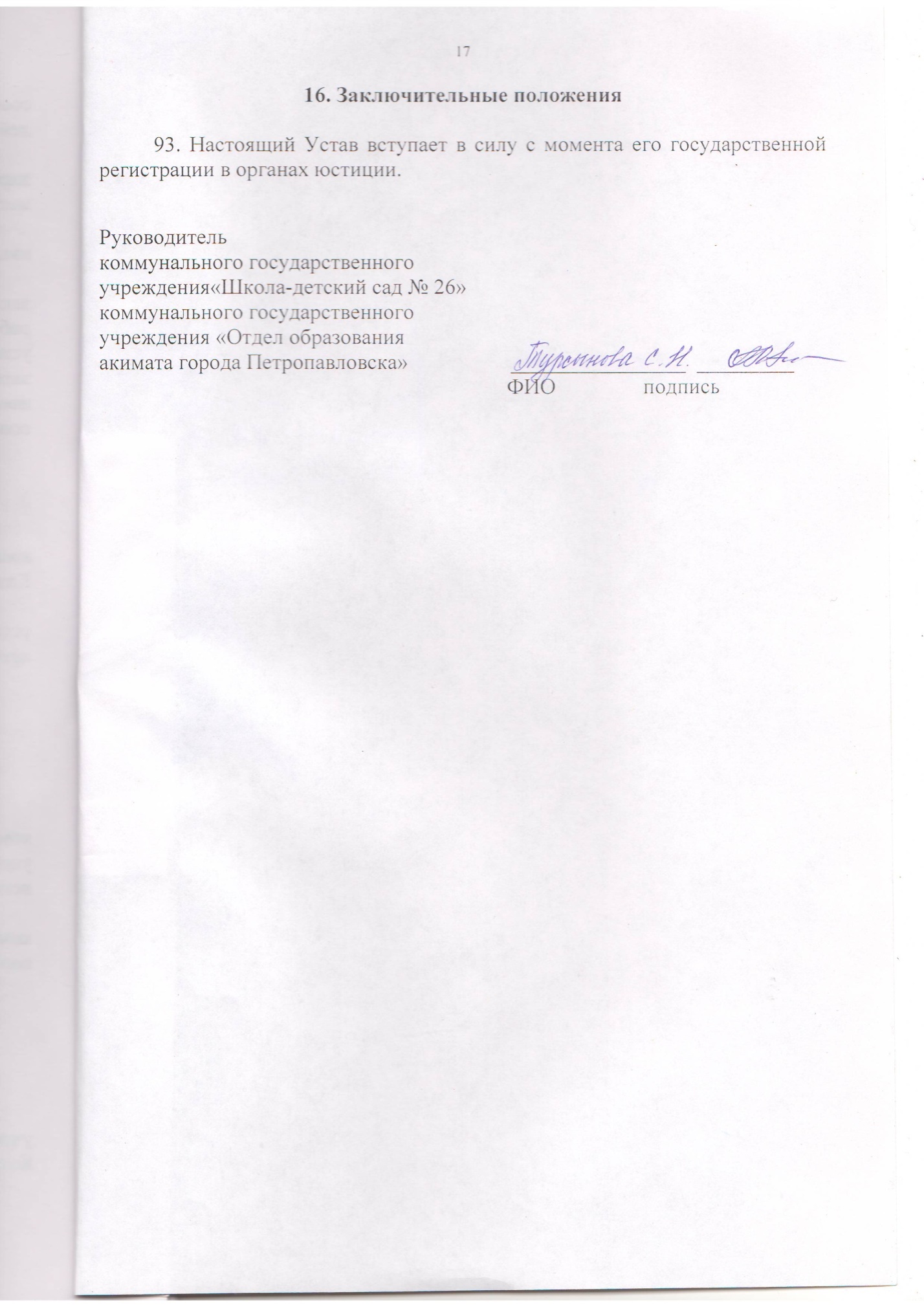 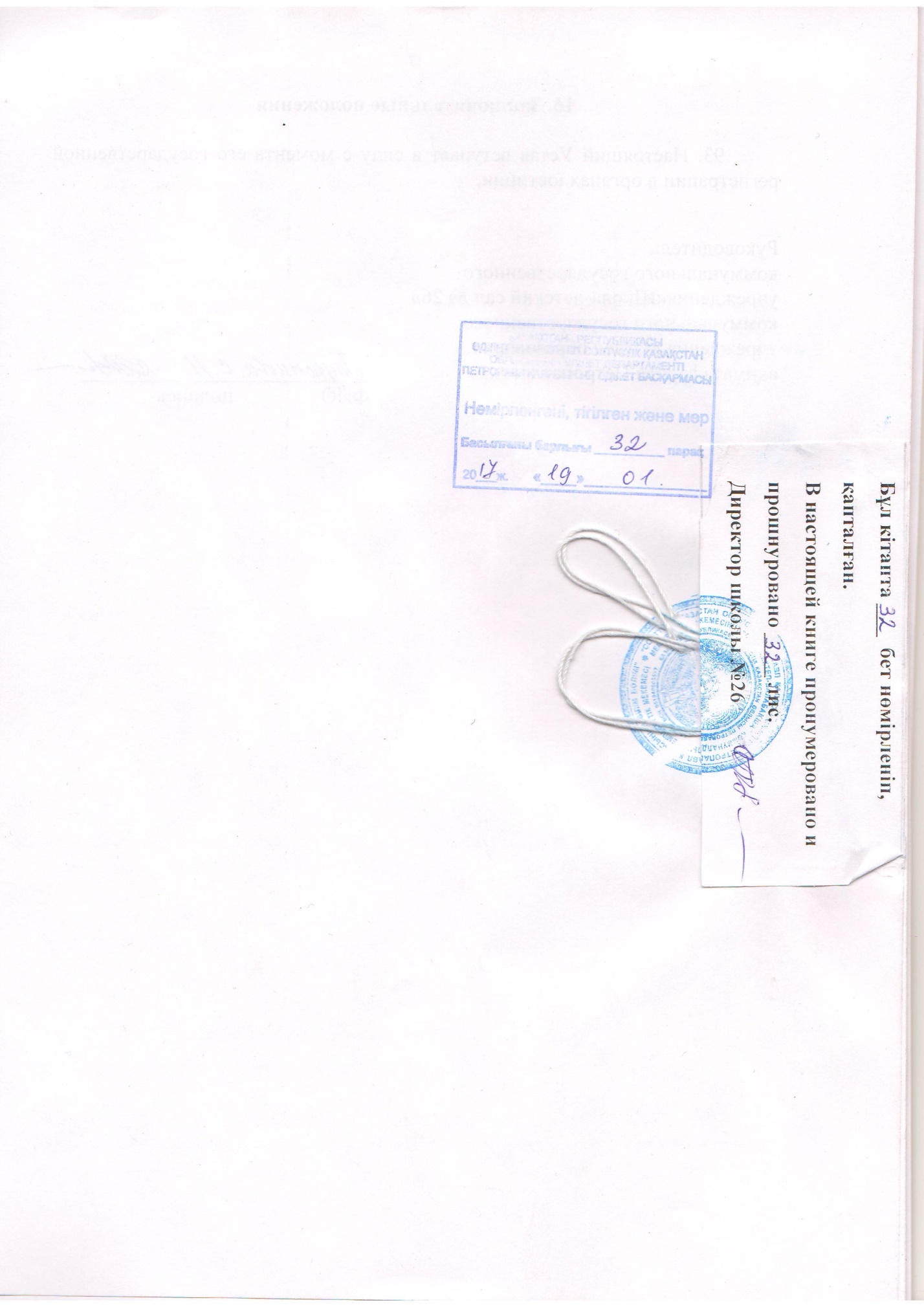 